Krychle má povrch  54 cm2. Vypočítej délku úhlopříčky.Kvádr  ABCDEFGH  má čtvercovou podstavu o obsahu  25 cm2. Obsah boční stěny je o  5 cm2 větší než obsah podstavy. Vypočítej objem kvádru. 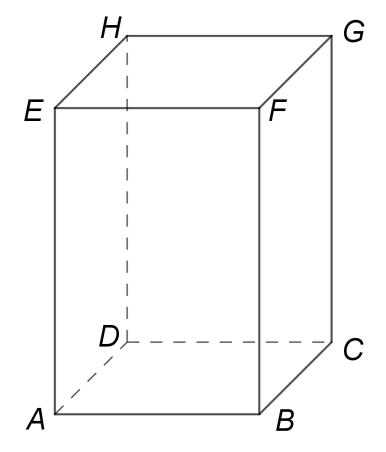 Pravidelný kolmý čtyřboký hranol s podstavnou hranou    má objem  0,3 dm3. Vypočítej výšku tohoto hranolu.Pravidelný kolmý čtyřboký hranol má povrch  102 cm2 a obsah pláště  84 cm2. Vypočítej výšku hranolu, výsledek uveď v milimetrech.Nádoba tvaru válce má poloměr dna , výšku . Kolik litrů vody nalijeme do válce, má-li být naplněn do 3/4 objemu?V nádrži tvaru válce s vnitřním průměrem    je  942 hl  vody. Voda sahá do ⅔ hloubky nádrže. Vypočítej hloubku nádrže.Nádoba tvaru válce obsahuje    vody a je zcela naplněna. Výška nádoby je  . Vypočítej průměr dna.Ze dřeva tvaru pravidelného čtyřbokého hranolu vznikne opracováním válec o maximálním objemu. Výška hranolu je , hrana podstavy je . Kolik % materiálu tvoří odpad?